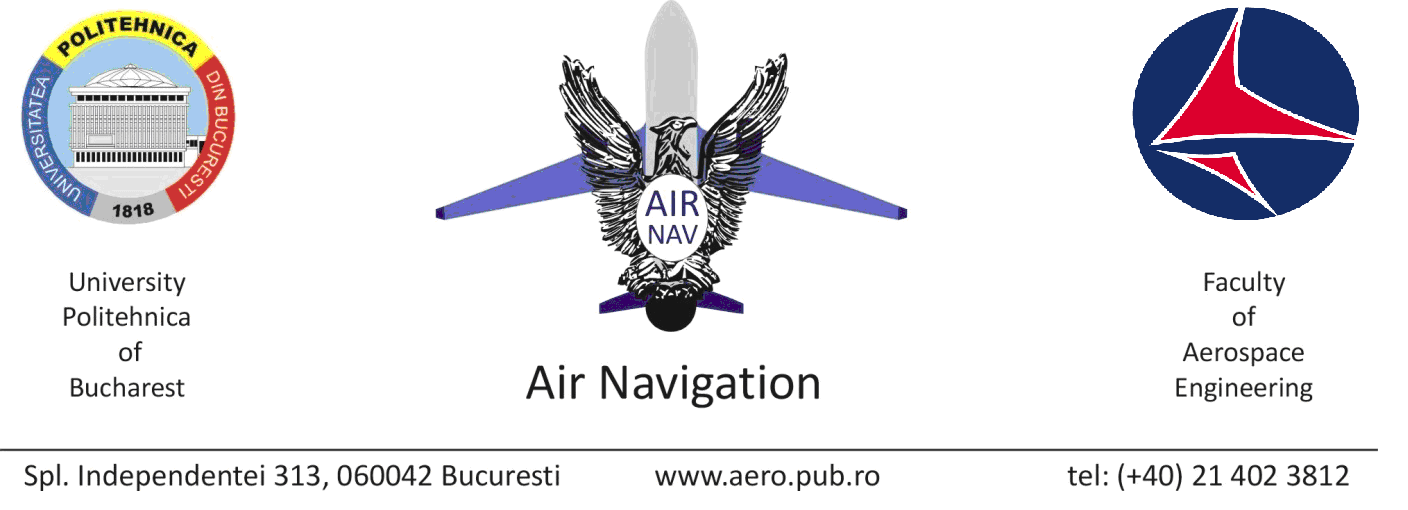 Sesiunea: 		Jan 2018Programul de studii: 	..............................................................................Conducător științific:	..............................................................................Masterand:		..............................................................................ReferatPrivind lucrarea de cercetare master anul  ___  semestrul  ___ 2017-181. Titlul temei: ........................................................................................................................................................................................................................................................................................................2. Evaluare:A. Relevanță și originalitate  	...................		B. Calitate științifică 		..................C. Nivelul limbajului tehnic 	...................		D. Nivelul cunoștințelor tehnice ................E. Volumul de muncă 		..................		F. Mod de prezentare 		.................3. Comentarii și aprecieri: ..................................................................................................................................................................................................................................................................................4. Recomandare pentru prezentarea lucrării în fața comisiei:	DA	NU5. Nota propusă: (A+B+C+D+E+F)/6	..........................Data: _________ 2018					Semnătura conducătorului: ........................